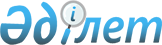 О подготовке и проведения визита Генерального Директора Всемирной Организации Интеллектуальной Собственности Камила Идриса в Республику Казахстан 22-23 февраля 2001 годаПостановление Правительства Республики Казахстан от 20 февраля 2001 года N 261

      В целях подготовки и проведения визита Генерального Директора Всемирной Организации Интеллектуальной Собственности (далее - ВОИС) Камила Идриса в Республику Казахстан 22-23 февраля 2001 года (далее - визит) Правительство Республики Казахстан постановляет: 

      1. Министерству юстиции Республики Казахстан: 

      1) совместно с заинтересованными центральными и местными исполнительными органами Республики Казахстан обеспечить выполнение необходимых организационных мероприятий по подготовке и проведению визита; 

      2) совместно с Министерством иностранных дел Республики Казахстан подготовить необходимые документы и разработать программу пребывания Генерального Директора ВОИС; 

      3) совместно с Управлением Делами Президента Республики Казахстан (по согласованию) обеспечить транспортное обслуживание членов делегации (далее - члены делегации) в городе Алматы; 

      4) совместно с Министерством иностранных дел Республики Казахстан организовать официальный обед от имени Премьер-Министра Республики Казахстан. 

      2. Министерству иностранных дел Республики Казахстан: 

      1) обеспечить финансирование расходов на проведение визита за счет средств, предусмотренных в республиканском бюджете на 2001 год по программе "Представительские расходы" согласно приложению; 

      2) оформить в установленном порядке въездные и выездные документы для сопровождающих лиц. 

      3. Министерству внутренних дел Республики Казахстан обеспечить безопасность членов делегации в аэропорту, местах посещения, а также сопровождение по маршрутам следования. 

      4. Министерству культуры, информации и общественного согласия Республики Казахстан обеспечить освещение визита в средствах массовой информации. 

      5. Акиму города Алматы обеспечить выполнение организационных мероприятий по встрече и проводам Генерального Директора ВОИС. 

      6. Контроль за реализацией настоящего постановления возложить на Министерство юстиции Республики Казахстан. 

      7. Настоящее постановление вступает в силу со дня подписания. 



 

           Премьер-Министр 

        Республики Казахстан 

 

                                                        Приложение                                              к постановлению Правительства                                                   Республики Казахстан                                                от 20 февраля 2001 года                                                             N 261 



 

                               Схема расходов                на проведение визита Генерального Директора                 Всемирной Организации Интеллектуальной                  Собственности в Республику Казахстан                 Камила Идриса 22-23 февраля 2001 года     2001 год, 2 дня, Астана, Алматы___________________________________________________________________________ N !             Наименование услуг                     !  Сумма (тенге)  !п/п!                                                    !                 !___!____________________________________________________!_________________! 1   Размещение Генерального Директора ВОИС ("Интеркон-     тиненталь")     1 номер х 390 $ в сутки х 2 дня                        114660     Размещение 1 члена делегации ("Интерконтиненталь")     1 номер х 190 $ в сутки х 2 дня                         558601    Расходы на транспортное обслуживание                    28000     Из расчета 700 тенге в час (10 часов в сутки)     2 легковых автомобиля х 700 тенге х 10 часов х      2 дней       2    Прием от имени Премьер-Министра Республики Казах-       65000     стан на 10 человек. Из расчета 6500 тенге на че-     ловека:     10 х 6500 тенге3    Услуги переводчика                                      14000     1 человек х 700 тенге х 10 часов х 2 дня4    Подарки и сувениры                                       9000     1шт. х по 5000 тенге + 4 шт. х по 1000 тенге___________________________________________________________________________Итого                                                       286520___________________________________________________________________________     По пункту 1 курс 1 доллара США = 147 тенге          (Специалисты: Мартина Н.А.,                   Умбетова А.М.)
					© 2012. РГП на ПХВ «Институт законодательства и правовой информации Республики Казахстан» Министерства юстиции Республики Казахстан
				